2015-2016 Meet the Bearkats Order FormPLAYER NAME: ____________________________________________________________________________Date: ________________________________________________________________________________________STEP 1: Choose Booster Club Membership (includes tax receipt)The Booster Club Membership funds are essential to the operation of the tennis team. These funds pay for court nets, tennis balls, windscreens, benches, snack coolers, merchandise, and virtually expenses associated with our end-of-year tennis banquet – catering, awards and trophies, and every player’s meal. The school district does not provide any of these items. The tennis team cannot function without sufficient funds from the Booster Club. Every player receives benefits from these funds so we ask that every family be a member of the Booster Club. Suggested levels are:$45     Basic Booster$75     Full Booster      (includes recognition at Tennis Banquet)$150   Super Booster  (includes recognition at Tennis Banquet & recognition on tennis website)                                                                                                                                                     STEP 2: Required Items        ALL PLAYERS$51        Required snacks and practice shirtsNEW PLAYERS (in addition to the snack fee and practice shirts)$30        1 Required Embroidered Game Day Polo Shirt   (Circle size:     S      M      L      XL)                             Circle one:        Freshman             JV            Varsity                              Print players name: _____________________________________________________________________        *Returning players moving to Varsity may wish to purchase the blue Varsity game day poloSTEP 3: Select Additional ItemsITEM                                                                                                                  COST              QUANTITY                    TOTALExtra practice shirts, tanks, sleeveless T’s (each)………………………. $13                  ___________                      _______Vintage Shirts……………………………………………………………………………$5                    ___________                      _______Personalized Hoodie………………………………………………………………….$30                 ___________                      _______Long-sleeved T-shirt………………………………………………………………….$15                 ___________                      _______Caps & Visors…………………………………………………………………………….$15                 ___________                      _______Socks…………………………………………………………………………………………$16                ___________                       _______Beanie……………………………………………………………………………………….$15                ___________                       _______16” x 26” Klein Sport Towel………………………………………………………..$12                ___________                       _______Window Decal……………………………………………………………………………$10                ___________                       _______Personalized Yard Sign ………………………………………………………………$20                ___________                      _______Tennis Bench Sponsorship Plaque (see Board member for info)….$100               ___________                      _______Parent Polo Shirt (Circle size:          S        M       L       XL       XXL)……..$30                 ___________                      _______         Parent’s name on polo: ________________________________                                                                                                                                                        GRAND TOTAL: $ _________STEP 4: Go to a laptop and enter contact information!STEP 5: Select Payment MethodCashChecks (Please make payable to KHS Tennis Booster Assoc.)Thank you so much for your support!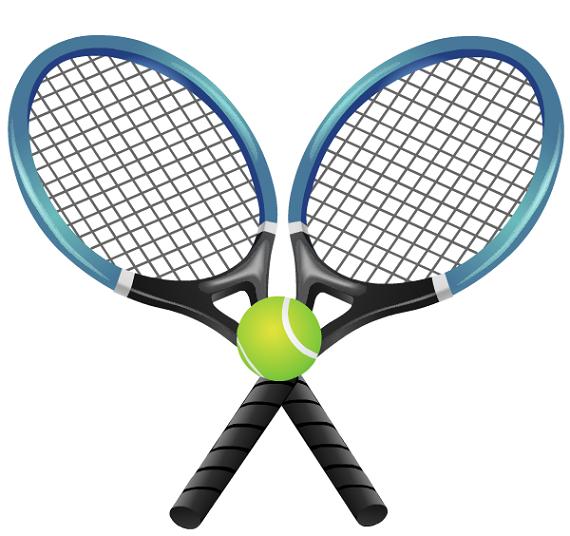 www.bearkattennis.org